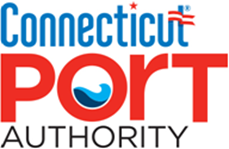 Connecticut Port Authority Board of DirectorsSpecial Meeting MinutesDecember 7, 2018   3:00 p.m.Old Saybrook Fire Department HeadquartersAttendanceBoard Members: Chairman Scott Bates; Vice Chairman Catherine Smith; Commissioner Jim Redeker; Parker Wise; Bonnie Reemsnyder; John Johnson; Grant Westerson; Nancy DiNardo; Pam Elkow; Zack Hyde; Christopher MartinCPA Staff: Evan Matthews, Gerri Lewis, Andrew Lavigne; AbsentDave Pohorylo; Bob Kaliszewski, Don Frost; Terry Gilbertson; Brian Thompson Guests  Glenn Santoro; Scott Siedor; Jack Joyce; Kevin Blacker, Gary Allport, Rich Sciarka, George Graham; Frank Guras; James McKinsey; Loren Mahler Quorum: YesCall to OrderThe meeting was called to order by Chairman Bates at 3:00 p.m.  Approval of MinutesA motion to approve the October, 2018 special meeting minutes was made by Mr. Johnson, seconded by Ms. Reemsnyder, and was so VOTED unanimously.Public Participation Relating to Agenda Items:   Mr. Blacker addressed the board and asked them to be mindful and focus on the blue collar workers in the City of New London.  Chairman Bates thanked Mr. Blacker.United States Coast Guard Report: NoneExecutive Director ReportExecutive Director Matthews gave his report as follows:HIGHLIGHTSOn 27-30 November CPA Executive Director Evan Matthews traveled to Washington DC to attend the annual conference of the North American Ports Association. While in DC, Matthews met with members of Connecticut’s congressional delegation to brief them on CPA’s ongoing efforts, as well as to coordinate a bi-cameral letter of support of the New Haven Harbor deepening project.On 25 October, CPA Chairman Scott Bates participated in an event hosted by the City of New London. The event’s theme “Live. Work. Invest.” focused on improving economic development conditions in the City.  In October, CPA was invited to participate in the North Atlantic Marine Highway Alliance (NAMHA). Coordinated by PANYNJ and NYC Economic Development Corporation, NAMHA seeks to bring together private and public stakeholders to assess and develop existing and potential marine highway services that will improve intermodal efficiency within and between major ports in the North Atlantic region of the United States especially where marine transportation services are the most efficient, effective, and sustainable transportation option.ADDITIONAL UPDATES AND EVENTSThe CPA was invited to participate in the Lamont-Bysiewicz transition team’s Transportation Policy Committee. The Committee held its first meeting at a policy summit held at Eastern Connecticut State University on 27 November.On 9 November representatives from CPA joined local elected officials and business leaders at a meeting in New London convened by Governor-Elect Ned Lamont to discuss economic development opportunities in Eastern Connecticut. On 8 November, CPA representatives attended the launch event of the Naval and Maritime Consortium. The Consortium promotes economic development amongst undersea and maritime supply chain companies across the region through targeted activities in business development, strategic partnering, workforce development and industry representation.On 23-24 October CPA provided welcome remarks for the USACE NH Harbor Deepening public hearings.MEDIA COVERAGEMaritime Logistics Professional – Nov. IssueCPA Ready to Move in 2019https://magazines.marinelink.com/nwm/MaritimeProfessional/201809/#page/42New Haven RegisterCorps plans hearings on New Haven Harbor dredging – Oct 17, 2018https://www.nhregister.com/news/article/Corps-plans-hearings-on-New-Haven-Harbor-dredging-13313997.php New Haven RegisterDraft plan would dredge harbor channel 5 feet deeper, 100 feet wider – Oct. 23, 2018https://www.nhregister.com/news/article/Draft-plan-would-dredge-harbor-channel-5-feet-13331353.php Everything PR – (website)CPA Issues RFP for Communications Services – Oct. 28, 2018http://everything-pr.com/connecticut-port-authority-issues-rfp-communications-marketing-services/New London DayAre Trojan horses full of windmill parts destined for New London? – Nov. 1, 2018https://www.theday.com/article/20181101/NWS05/181109913 Dredging TodayComments Invited on New Haven Harbor Improvement EIS Study – Nov. 5, 2018https://www.dredgingtoday.com/2018/11/05/comments-invited-on-new-haven-harbor-improvement-eis-study/International Dredging ReviewConnecticut Port Authority to Administer Dredging Project at State Pier – Nov. 5, 2018https://www.dredgemag.com/2018/11/05/connecticut-port-authority-to-administer-dredging-project-at-state-pier/New London DayNew London to enact security plan at City Pier – Nov. 10, 2018https://www.theday.com/article/20181110/BIZ02/181119950 New London DayGov.-elect Lamont: Cut New London in on the wind windfall – Nov. 15, 2018https://www.theday.com/article/20181115/NWS05/181119601 PRESS RELEASESOctober 23, 2018, CPA URGES PUBLIC COMMENT ON NEW HAVEN NAVIGATION IMPROVEMENT PROJECT, Public Hearings Scheduled Oct. 23-24CERC UPDATESDuring October, CERC engaged in the following activities for CPA projects:CERC provided a draft of the final component of the impact analysis, which is on The Impact of Recreation and Tourism Maritime Activities in Connecticut (Chapter 5).CERC continued editing the previously provided chapters and writing the executive summary and appendices as preparation for publication. This work includes modeling the total impacts of the maritime industry in Connecticut for the Executive Summary of the impact analysis to limit double-counting of the impacts among the different chapters of the report. CERC expects to provide a draft of the full report, with updated impact estimates, in late November.CERC provided a proposed scope of work to the CPA and its partners for an economic impact analysis of a potential inland port in Naugatuck. This scope included options for the impacts to be calculated using IMPLAN (which is the model being used for the maritime industry analysis currently underway) or TREDIS (which is used to capture transportation infrastructure impacts and prepare an assessment suitable for federal funding applications). This scope also included an option for purchase of TREDPLAN custom data, which would provide additional information on cargo flows, including containerization.CERC provided charts on breakbulk imports through the three deepwater ports from 2003 to August 2018 (the most recent data available), per the CPA’s request. CERC also responded to requests from the CPA about the data available from the U.S. Army Corps of Engineers Navigation Data Center.During November, CERC: CERC provided a draft of the full impact analysis report, with an Executive Summary (not previously provided), updated impact estimates and a literature review of prior maritime impact analyses (not previously provided).CERC worked with the CPA and Tredis Software to refine a data request concerning containerized imports to Connecticut and to explore a subscription to the Tredplan program with customized data on containers as well as businesses that receive the imported goods.CERC spoke with the team that is conducting a Bridgeport Market Study, which will support an application for a marine highway designation. CERC and the team discussed data options for the market study and the possibility of cost-sharing for data subscriptions in the future.Appendix AOctober 2018 Top Commodities Imported by Total Estimated Value (All Ports)October 2018 Top Countries of Origin by Total Import Value (All Ports) October 2018 Top Commodities Imported by Weight (KG) No data available for Bridgeport.Data retrieved from: IHS Markit PIERSData compiled by: Connecticut Economic Resource Center, Inc.For questions, please contact: Alissa DeJonge, Vice President for Research, 860-571-3405 or adejonge@cerc.comChairman Bates thanked Director Matthews.Finance Committee Report  Ms. Reemsnyder reported for the finance committee and noted that the finances were in good shape and on track.Chairman Bates thanked Ms. Reemsnyder and the Finance Committee.7.	Consideration and approval of a resolution authorizing the Executive Director to enter into a Memorandum of Understanding with the Connecticut Department of Economic and Community Development related to technical expertise and support for certain tasks required in connection with a harbor improvement project undertaken by the General Dynamics Electric Boat Corporation. RESOLVED:	  That the Executive Director, Evan H. Matthews, be and hereby is authorized, empowered and directed, for and on behalf of the Connecticut Port Authority, to enter into a Memorandum of Understanding with the Connecticut Department of Economic and Community Development related to technical expertise and support for certain tasks required in connection with a harbor improvement project undertaken by the General Dynamics Electric Boat Corporation, as further described in the proposal attached hereto as the Exhibit to Agenda Item #7, on such terms and provisions that the Executive Director deems to be in the best interests of the Authority, and to negotiate, execute and deliver the Memorandum of Understanding and any and all other reasonable and necessary documents in furtherance thereof.  A motion to approve by Mr. Martin, was seconded by Mr. Westerson.  After a short discussion, a motion by Mr. Johnson, seconded by Mr. Westerson to approve the resolution was so voted unanimously.8.	Consideration and approval of a resolution authorizing the submission of the 2018 Annual Report.RESOLVED: That the 2018 Annual Report of the Connecticut Port Authority, pursuant to CGS § 15-31a(k), substantially in the form attached hereto as the Exhibit to Agenda Item #8, is hereby approved by the Authority and the Executive Director, be and hereby is authorized, empowered and directed, for and on behalf of the Connecticut Port Authority, to make such revisions that the Executive Director deems to be in the best interests of the Authority and submit such report to the clerks of the Senate and the House of Representatives and the Office of Legislative Research, and to file a copy of same with the State Librarian.A motion by Mr. Westerson, seconded by Ms. Elkow to approve the resolution was so voted unanimously.9.	Consideration and approval of a resolution authorizing the adoption of the Board of Directors 2019 Regular Meeting Schedule.RESOLVED:	That the Board of Directors 2019 Regular Meeting Schedule, pursuant to  Section 1-225(b) of the General Statutes of Connecticut and Article III, Section 3 of the By-Laws of the Connecticut Port Authority, in the form attached hereto as the Exhibit to Agenda Item #9, is hereby adopted and approved by the Board of Directors.A motion to approve the 2019 regular meeting schedule was made by Mr. Westerson, seconded by Ms. Reemsnyder was so voted unanimously.10.	Consideration and approval of a resolution authorizing the Executive Director to enter into a Consulting Services Agreement with Anchor Engineering Services, Inc. for professional services related to the Task 120 Phase 1 Environmental Site Assessments.RESOLVED:	  That the Executive Director, Evan H. Matthews, be and hereby is authorized, empowered and directed, for and on behalf of the Connecticut Port Authority, to enter into a Consulting Services Agreement with Anchor Engineering Services, Inc. for professional consulting services related to the Task 120 Phase 1 Environmental Site Assessments, as further described in the proposal attached hereto as the Exhibit to Agenda Item #10, on such terms and provisions that the Executive Director deems to be in the best interests of the Authority, and to negotiate, execute and deliver such consulting agreement and any and all other reasonable and necessary documents in furtherance thereof. A motion to enter a consulting services agreement with Anchor Engineering Services, Inc. was made by Mr. Johnson, seconded by Ms. Reemsnyder and was so voted unanimously.	11.	Executive Session pursuant to Sections 1-200(6)(E) and 1-210(b)(24) of the General Statutes of Connecticut, for the purpose of discussing responses to the Request for Proposals with respect to the development, operation and maintenance of the State Pier Facility. [*NOTE – Evan to make the following Certification prior to entering Executive Session: “I certify that the public interest in the disclosure of the discussion of responses to the request for proposals concerning the development, operation and maintenance of the State Pier Facility is outweighed by the public interest in the confidentiality of same”].RESOLVED: That, pursuant to Sections 1-200(6)(E) and 1-210(b)(24) of the General Statutes of Connecticut, by a two-thirds vote of the members of the Board present and voting, the Board of Directors hereby approves to enter into Executive Session for the purpose of discussing responses to the Request for Proposals with respect to the development, operation and maintenance of the State Pier Facility.  Executive Director Matthews so certified.A motion by Mr. Westerson to go into Executive Session at 2:54 p.m. was seconded by Mr. Martin and was so voted unanimously.Chairman Bates asked the board members who had a conflict to please recuse themselves.A motion to come out of Executive Session was made by Mr. Johnson, seconded by Mr. Westerson at 3:22 p.m.12.	Call to the public – Commissioner Smith took this time to thank everyone and wish them Happy Holidays.13.	Adjournment – Motion to adjourn by Mr. Westerson, seconded by Mr. Johnson at 3:25 p.m. was so voted unanimously.